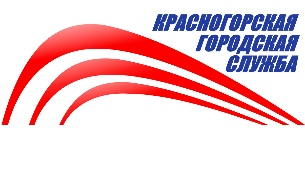 		Муниципальное бюджетное учреждение«Красногорская городская служба»________________________________________________________________________________143405, Московская обл., Красногорский р-н, д. Гольево, ул. Центральная, д. 1УФК по Московской области (ФУА го Красногорск (МБУ «КГС» л\сч 20243002613)р/с 03234643467440004800 ГУ БАНКА РОССИИ по ЦФООГРН 1135024007073 ИНН 5024140006 КПП 502401001БИК 004525987, ОКТМО 46744000УВАЖАЕМЫЕ НАНИМАТЕЛИ МУНИЦИПАЛЬНЫХ КВАРТИР!Администрация городского округа Красногорск заключила муниципальный контракт на выполнение работ по установке автоматизированных систем контроля за газовой безопасностью в жилых помещениях, находящихся в муниципальной собственности, с                                      ООО «ОЛЕСЯ». Для нанимателей данная услуга является бесплатной.	Просим обеспечить доступ работникам ООО «ОЛЕСЯ» в жилые помещения для выполнения работ.	По всем возникающим вопросам вы можете обратиться в свою управляющую организацию и в администрацию городского округа Красногорск 8(495)562-42-52.